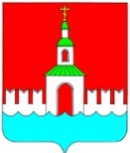  АДМИНИСТРАЦИЯ   ЮРЬЕВЕЦКОГО  МУНИЦИПАЛЬНОГО РАЙОНАИВАНОВСКОЙ ОБЛАСТИПОСТАНОВЛЕНИЕот 14.11.2013 г.  №608           г. ЮрьевецО внесении изменений в постановление администрации Юрьевецкого муниципального района от 14.10.2013г. №529 «Об утверждении муниципальной программы Юрьевецкого муниципального района «Развитие физической культуры и массового спорта, повышение эффективности реализации молодежной политики» на 2014-2016 годы»	В соответствии с протестом  Прокуратуры Юрьевецкого района от 06.11.2013г № 02-18-1-13 на постановление администрации Юрьевецкого муниципального района от 14.10.2013г. №529 «Об утверждении муниципальной программы Юрьевецкого муниципального района «Развитие физической культуры и массового спорта, повышение эффективности реализации молодежной политики» на 2014-2016 годы»ПОСТАНОВЛЯЕТ:Внести изменения в п.4 постановления администрации Юрьевецкого муниципального района от 14.10.2013г. №529 «Об утверждении муниципальной программы Юрьевецкого муниципального района «Развитие физической культуры и массового спорта, повышение эффективности реализации молодежной политики» на 2014-2016 годы» изложить в новой редакции :«Отменить постановление администрации Юрьевецкого муниципального района от 23.09.2013г  №486 «Об утверждении районной муниципальной программы «Дети и молодежь Юрьевецкого муниципального района на 2014-2016 годы». Настоящее постановление разместить на официальном сайте администрации Юрьевецкого муниципального района.Постановление вступает в силу с момента размещения на официальном сайте.И.о. главы администрации района                               Н.Н.Зотов